Cécile Gaultier										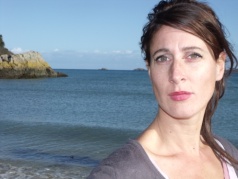 15 rue Chateaubriand22380 St Cast le Guildo (France) contact@armortraduction.com+33 6.48.19.96.25 - 41 years oldWORK EXPERIENCE Jan 2014 -	Certified vocational trainer (French tourist offices)Jan. 2010 -  	Translator, Interpreter, Professor: « Armor Traduction » (France)Journalism: Collaboration with Le Figaro (translation of articles from The New York Times)Literature: Literary critic for a major French press group Legal: Translation of legal documents for the Rennes District Court (Brittany, France)Travel/tourism: Translation of tourism-related websitesMedia/TV: Translations of cartoon scripts for the Belgian marketTechnical: Translation of technical manuals, collaboration with companies delivering industrial equipment worldwide2009- 2011      	Press correspondent (France)Ouest-France – French newspaper2008-2009   	French, English, History and Geography professor (France)Chamber of Trades 2002 – 2005 	University professor (USA) (French: Language, Literature, phonetics, Civilization) – St Catherine University2002 – 2005 	Pre-school teacher (USA)French immersion school, now the French American school of Minneapolis2000 – 2002 	French assistant (USA)St Catherine University1998		Hotel receptionist (France)		Hôtel des Dunes, Saint-Cast EDUCATION2014-2016	Law student 		La Sorbonne – Paris, France2005 		Degree in early childhood education (USA) 		Hennepin Technical College2002 		Master’s degree in English (France)2000 		Bachelor’s degree in English (France)La Sorbonne – Paris IV University, France2000 		Diploma in English for travel and tourism (Franco – British Chamber of Commerce and industry)1999 		Diploma in English for business communication(Franco – British Chamber of Commerce and industry)1999 		TOEFLLANGUAGES• French native• English: Fluent• Spanish: Advanced skillsPUBLICATION OF BOOKS• Inattendue, a short story published by Editions de Matignon, November 2012• L’Ami Sincère, a book/diary published by Editions Jacques Flament, January 2013OTHER• “Favorite teacher” - Congressional record, October 2004 - USA• President of the French honor society Pi Delta Phi – University of St Catherine, USA• Volunteer – Habitat for Humanity – Minneapolis, USA• Volunteer English teacher (1996-1998) - France• Proz certified pro